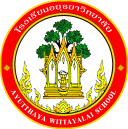 กิจกรรมโรงเรียนอยุธยาวิทยาลัย ปีการศึกษา 2562ชื่อกิจกรรม :  English around  you ความสอดคล้องกับยุทธศาสตร์ กลยุทธ์ และนโยบาย :ยุทธศาสตร์ชาติ 20 ปี (พ.ศ.2560-2579) ด้านที่3	ยุทธศาสตร์กระทรวงศึกษาธิการ ฉบับที่ 12 ปีการศึกษา 2560-2564   ข้อที่ 3	กลยุทธ์ของ  สพฐ. ข้อที่2	ยุทธศาสตร์ สพม. เขต 3  ข้อที่2 และ 5	เกณฑ์คุณภาพโรงเรียนมาตรฐานสากล ข้อที่ 1มาตรฐานการประกันคุณภาพภายใน  มาตรฐานที่ 1กลยุทธ์ของโรงเรียนอยุธยาวิทยาลัย ปีการศึกษา 2562-2564 ข้อที่ 2โครงการหลักของโรงเรียน โครงการที่ 2 ตัวชี้วัดที่ 2.1  2.2  2.4ลักษณะกิจกรรม :   กิจกรรมต่อเนื่อง   กิจกรรมใหม่	ชื่อผู้รับผิดชอบกิจกรรม :นางมาลัย  ยิ่งมานะ,  นายอรรณพ จิวราห์ศรีสกุล, นายอดิศักดิ์ นุชประยูร, นางสาวมณีณดา  แท่นมณี , นางสาวชญานุตย์  เจริญกิจกลุ่มบริหารงานที่รับผิดชอบ : กลุ่มบริหารวิชาการ1.  หลักการและเหตุผล  การพัฒนาผู้เรียนให้เป็นผู้มีคุณลักษณะอันพึงประสงค์ 3 ประการ คือ สังคมมีคุณภาพ สังคมแห่งปัญญาและสังคมแห่งการเอื้ออาทร ถือเป็นการพันธกิจสำคัญประการหนึ่งที่สถานศึกษาจะต้องพัฒนานักเรียนให้มีคุณลักษณะอันพึงประสงค์ดังกล่าว สอดคล้องกับค่านิยม 12 ประการ ที่นายกรัฐมนตรี ได้เสนอแนะแนวทางไว้ การที่จะให้นักเรียนมีคุณลักษณะอันพึงประสงค์ดังกล่าวได้นั้น สถานศึกษาจะต้องจัดกิจกรรมเพื่อเสริมสร้าง และปลูกจิตสำนึกให้นักเรียนได้เรียนรู้ และปฏิบัติ กลุ่มสาระการเรียนรู้ภาษาต่างประเทศ  จึงเล็งเห็นความสำคัญจึงได้จัดกิจกรรมนี้ขึ้น2.  วัตถุประสงค์  	1. เพื่อพัฒนาผู้เรียนให้เป็นผู้มีคุณลักษณะอันพึงประสงค์ 3 ประการ คือ สังคมมีคุณภาพ สังคมแห่งปัญญาและสังคมแห่งการเอื้ออาทร 	2. เพื่อปลูกจิตสำนึกให้นักเรียนได้เรียนรู้ และปฏิบัติ กิจกรรมนอกสถานที่ มีการแบ่งปันทั้งความรู้ และสิ่งของ ให้กับนักเรียนต่างโรงเรียน3.  ตัวชี้วัดความสำเร็จ2.1 ร้อยละ80 ของผู้เรียนที่มีความประพฤติด้านคุณธรรมจริยธรรมค่านิยมจิตสังคมจิตสานึกและวัฒนธรรมอันดีของสังคม2.2 ร้อยละ 90 ของผู้เรียนทุกชั้นปีที่ทำงาน ทำกิจกรรมบำเพ็ญประโยชน์ (นอกหลักสูตร) ไม่น้อยกว่า 50 ชั่วโมง/ปี/คน ต่อจำนวนผู้เรียนทั้งหมด2.4 ร้อยละ 90 ของผู้เรียนมีคุณลักษณะอันพึงประสงค์ตามหลักสูตรการศึกษาขั้นพื้นฐาน4. เป้าหมาย/ ผลผลิต 	4.1  เชิงปริมาณ  	(1)  นักเรียนระดับชั้น ม.ปลาย จำนวน 50 คน ปฏิบัติกิจกรรมจิตอาสา	4.2  เชิงคุณภาพ  (1) นักเรียนเป็นผู้มีคุณธรรมนำความรู้สู่สังคม  ร้อยละ 805. สถานที่ดำเนินการ	โรงเรียนบางปะหัน6. ระยะเวลาดำเนินงาน	พฤศจิกายน  25627. ขั้นตอนการดำเนินกิจกรรม8. งบประมาณดำเนินการ      รวมทั้งสิ้น................... 4,010.......................บาท    โดยแบ่งเป็น	   งบอุดหนุนรายหัว				จำนวน....... 4,010.........บาท		   งบพัฒนาผู้เรียน				จำนวน...........................บาท		   เงิน บ.ก.ศ.					จำนวน...........................บาท		   งบประมาณอื่น โปรดระบุ            		จำนวน...........................บาท       9. การติดตามและประเมินผล10.  ผลที่คาดว่าจะได้รับ	1. นักเรียนเป็นผู้มีจิตอาสา มีความรู้คู่คุณธรรม	2. นักเรียนพัฒนาทักษะภาษาจากการปฏิบัติจริงประมาณการงบประมาณที่ใช้กิจกรรม English around youกลุ่มสาระการเรียนรู้ภาษาต่างประเทศที่ขั้นตอนการดำเนินกิจกรรมงบประมาณงบประมาณงบประมาณงบประมาณงบประมาณระยะเวลาดำเนินการชื่อผู้รับผิดชอบที่ขั้นตอนการดำเนินกิจกรรมอุดหนุน     รายหัว(บาท)พัฒนาผู้เรียน(บาท)บ.ก.ศ.(บาท)อื่นๆ ระบุ  (บาท)รวม(บาท)ระยะเวลาดำเนินการชื่อผู้รับผิดชอบ1.Plan (วางแผน)Plan (วางแผน)Plan (วางแผน)Plan (วางแผน)Plan (วางแผน)Plan (วางแผน)Plan (วางแผน)Plan (วางแผน)1.ประชุมผู้เกี่ยวข้องวางแผนดำเนินการ-----มิย 62มาลัย ยิ่งมานะ2.Do (ปฏิบัติตามแผน)Do (ปฏิบัติตามแผน)Do (ปฏิบัติตามแผน)Do (ปฏิบัติตามแผน)Do (ปฏิบัติตามแผน)Do (ปฏิบัติตามแผน)Do (ปฏิบัติตามแผน)Do (ปฏิบัติตามแผน)2.ดำเนินงานรับสมัครนักเรียนที่สนใจเข้าร่วมกิจกรรม4,010---4,010กค 62มาลัย ยิ่งมานะ3.Check (ตรวจสอบการปฏิบัติตามแผน)Check (ตรวจสอบการปฏิบัติตามแผน)Check (ตรวจสอบการปฏิบัติตามแผน)Check (ตรวจสอบการปฏิบัติตามแผน)Check (ตรวจสอบการปฏิบัติตามแผน)Check (ตรวจสอบการปฏิบัติตามแผน)Check (ตรวจสอบการปฏิบัติตามแผน)Check (ตรวจสอบการปฏิบัติตามแผน)3.นำนักเรียนเข้าร่วมกิจกรรม-----พย 62มาลัย ยิ่งมานะ4.Act (ปรับปรุงแก้ไข)Act (ปรับปรุงแก้ไข)Act (ปรับปรุงแก้ไข)Act (ปรับปรุงแก้ไข)Act (ปรับปรุงแก้ไข)Act (ปรับปรุงแก้ไข)Act (ปรับปรุงแก้ไข)Act (ปรับปรุงแก้ไข)4.จัดทำแบบสอบถามความพึงพอใจในการจัดกิจกรรม-----ธค 62มาลัย ยิ่งมานะ5.สรุปกิจกรรมและรายงานผลสรุปกิจกรรมและรายงานผลสรุปกิจกรรมและรายงานผลสรุปกิจกรรมและรายงานผลสรุปกิจกรรมและรายงานผลสรุปกิจกรรมและรายงานผลสรุปกิจกรรมและรายงานผลสรุปกิจกรรมและรายงานผล5.จัดทำเล่มสรุปกิจกรรมและประเมินผล-----ภายใน 15 วัน หลังจบกิจกรรมมาลัย ยิ่งมานะรวมรวม4,010---4,010ตัวชี้วัดความสำเร็จวิธีวัดและประเมินผลเครื่องมือวัดและประเมินผลผู้รับผิดชอบผู้เรียนมีจิตอาสานำพาความรู้สู่สังคมประเมินการปฏิบัติงานแบบประเมินการปฏิบัติงานนางมาลัย ยิ่งมานะผู้เสนอกิจกรรมผู้ตรวจกิจกรรมลงชื่อ................................................(นางมาลัย    ยิ่งมานะ)ตำแหน่งครูลงชื่อ ......................................................(นางมาลัย    ยิ่งมานะ)เจ้าหน้าที่แผนงานกลุ่มสาระการเรียนรู้ภาษาต่างประเทศหัวหน้าโครงการหลักหัวหน้าโครงการหลักลงชื่อ.................................................(นายศุภกร  การสมบัติ)หัวหน้ากลุ่มบริหารงานบุคคลและกิจการนักเรียนลงชื่อ.................................................(นายศุภกร  การสมบัติ)หัวหน้ากลุ่มบริหารงานบุคคลและกิจการนักเรียนผู้เห็นชอบโครงการผู้เห็นชอบโครงการลงชื่อ ....................................................   (นายอนันต์ มีพจนา)รองผู้อำนวยการกลุ่มบริหารวิชาการลงชื่อ ....................................................   (นายอนันต์ มีพจนา)รองผู้อำนวยการกลุ่มบริหารวิชาการหัวหน้างานแผนงานหัวหน้างานแผนงานลงชื่อ.................................................(นายสรรพสิทธิ์  โกศล)หัวหน้างานนโยบายและแผนงาน    ลงชื่อ.................................................(นายสรรพสิทธิ์  โกศล)หัวหน้างานนโยบายและแผนงาน    ผู้ตรวจสอบงบประมาณผู้ตรวจสอบงบประมาณลงชื่อ ....................................................(นายสมใจ  พัฒน์วิชัยโชติ)รองผู้อำนวยการกลุ่มบริหารงบประมาณลงชื่อ ....................................................(นายสมใจ  พัฒน์วิชัยโชติ)รองผู้อำนวยการกลุ่มบริหารงบประมาณผู้อนุมัติโครงการผู้อนุมัติโครงการ(    )  อนุมัติ               (    )  ไม่อนุมัติลงชื่อ .........................................................(นายวรากร  รื่นกมล)ผู้อำนวยการโรงเรียนอยุธยาวิทยาลัย(    )  อนุมัติ               (    )  ไม่อนุมัติลงชื่อ .........................................................(นายวรากร  รื่นกมล)ผู้อำนวยการโรงเรียนอยุธยาวิทยาลัยที่รายการจำนวน/หน่วยราคาต่อหน่วยรวมเป็นเงินประเภทของงบประมาณที่ใช้ที่รายการวัสดุ  - ภาษาอังกฤษ1.กบหลาวดินสอ UC-133 CN 22 กระปุก400.-800.-งบอุดหนุนรายหัว2 ไวนิลขนาด 1 x 2.5 ม.   (งานจ้าง)1 ผืน300.-300.-งบอุดหนุนรายหัว3ปากกาเมจิสี ต่างๆ30 แท่ง25.-750.-งบอุดหนุนรายหัว4กระดาษสีโปสเตอร์อ่อน  คละสี หน้าหลัง30 แผ่น7.-210.-งบอุดหนุนรายหัว5แผ่นเคลือบ 2 แพ็ค 250.-500.-งบอุดหนุนรายหัว6.ชุดกระดาษสำหรับ พับกระดาษ10 ชุด70.-700.-งบอุดหนุนรายหัว7กระดาษ A4 120 แกรม ขาว (250แผ่น)5 รีม150.-750.-งบอุดหนุนรายหัวรวมทั้งสิ้น ( สี่พันสิบบาทถ้วน )รวมทั้งสิ้น ( สี่พันสิบบาทถ้วน )รวมทั้งสิ้น ( สี่พันสิบบาทถ้วน )รวมทั้งสิ้น ( สี่พันสิบบาทถ้วน )4,010.-